VPP projekts INTEFRAME – LV piedalās LLU un Varšavas Dzīvības zinātņu universitātes rīkotā starptautiskā videokonferencē: “TRENDS IN REGIONAL DEVELOPMENT IN THE EU COUNTRIES 2019”Jau piekto reizi valsts pētījumu programmu pētnieki piedalās starptautiskā videokonferencē, kuru rīko LLU sadarbībā ar Varšavas Dzīvības zinātņu universitāti. Iepriekšējos gados tā bija VPP EKOSOC – LV, bet šogad jaunās VPP projekta INTEFRAME – LV pētnieki. 5. Starptautisko videokonferenci “TRENDS IN REGIONAL DEVELOPMENT IN THE EU COUNTRIES 2019” atklāja VPP projekta INTEFRAME – LV vadītāja akadēmiķe Baiba Rivža un LLU prorektore prof. Irina Arhipova, savukārt ar referātiem uzstājās prof. Pēteris Rivža, Laila Kundziņa, Sandris Ancāns, Ina Gudele, Tatjana Lejava, Zane Vītoliņa un posterus prezentēja Lilita Ābele, Aija Eglīte, Sandra Lejniece, Rolands Feldmanis, Vera Hohlova, Maira Leševica, Inta Ostrovska, Liene Leikuma – Rimicāne, Aija PIlvere- Javorska, prof. Irina Pilvere, Olga Šulzingere.  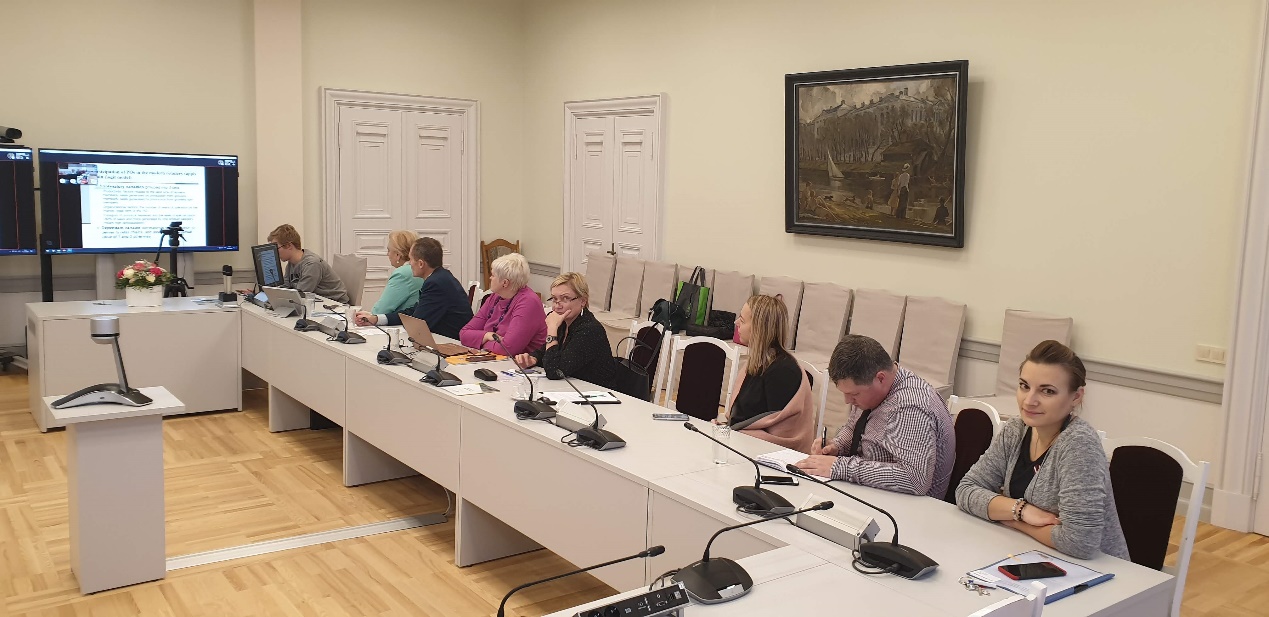 